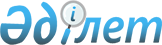 Шектеу іс-шараларын белгілеу туралы
					
			Күшін жойған
			
			
		
					Солтүстік Қазақстан облысы Қызылжар ауданы Куйбышев ауылдық округі әкімінің 2021 жылғы 6 қыркүйектегі № 17 шешімі. Қазақстан Республикасының Әділет министрлігінде 2021 жылғы 8 қыркүйекте № 24275 болып тіркелді. Күші жойылды - Солтүстік Қазақстан облысы Қызылжар ауданы Куйбышев ауылдық округі әкімінің 2021 жылғы 10 қарашадағы № 24 шешімімен
      Ескерту. Күші жойылды - Солтүстік Қазақстан облысы Қызылжар ауданы Куйбышев ауылдық округі әкімінің 10.11.2021 № 24 (алғашқы ресми жарияланған күнінен бастап қолданысқа енгізіледі) шешімімен.
      Қазақстан Республикасының "Ветеринария туралы" Заңының 10-1-бабы 7) тармақшасына сәйкес, Қызылжар ауданының бас мемлекеттік ветеринариялық-санитариялық инспекторының міндетін атқарушының 2021 жылғы 12 тамыздағы № 01-11/225 ұсынысы негізінде ШЕШТІМ:
      1. Солтүстік Қазақстан облысы Қызылжар ауданы Куйбышев ауылдық округі Боголюбово ауылының аумағында ірі қара малдың бруцеллез ауруының пайда болуына байланысты шектеу іс-шаралары белгіленсін.
      2. Осы шешімнің орындалуын бақылауды өзіме қалдырамын.
      3. Осы шешім оның алғашқы ресми жарияланған күнінен бастап қолданысқа енгізіледі.
					© 2012. Қазақстан Республикасы Әділет министрлігінің «Қазақстан Республикасының Заңнама және құқықтық ақпарат институты» ШЖҚ РМК
				
      Солтүстік Қазақстан облысы Қызылжар ауданы Куйбышев ауылдық округі әкімінің міндетін атқарушы 

А. Турагелдиев
